Superior Court of Washington, County of KingOrder Reissuing Temporary Extreme Risk Protection Order-Without Notice - Respondent Under 18 Years1.	Ex Parte Hearing[  ]	The court issued this order without a hearing.[  ]	The court held a hearing before issuing this temporary order. These people attended:[  ]	Petitioner	[  ] in person	[  ] by phone	[  ] by video[  ]	Respondent	[  ] in person	[  ] by phone	[  ] by video[  ]	Other:		[  ] in person	[  ] by phone	[  ] by video2.	Findings[  ]	The parties have agreed to this reissuance.[  ]	The reissuance will provide additional time to serve the respondent with the temporary order.[  ]	Good cause exists to reissue this order:	3.	Order[  ]	The court extends the Temporary Extreme Risk Protection Order – Without Notice, issued on (date):	. All terms of that order remain in effect through the new court hearing date on (date):	at (time):	 at (location): 	[  ]	Other:	4.		Washington Crime Information Center (WACIC) and Other Data EntryClerk’s Action. The court clerk shall forward a copy of this order immediately to the following law enforcement agency (county or city) 	
(check only one): [  ] Sheriff’s Office or  [  ] Police Department
(List the same agency that entered the temporary order, if any)This agency shall enter this order into WACIC and National Crime Info. Center (NCIC).5.		Service on Minor Respondent[  ]	Required. The restrained person must be served with a service packet, including a copy of this order, the petition, and any supporting materials filed with the petition.[  ]	The law enforcement agency where the restrained person lives or can be served shall serve the restrained person with a copy of this order and shall promptly complete and return proof of service to this court.Law enforcement agency: (county or city) 	(check only one): [  ] Sheriff’s Office or  [  ] Police Department[  ]	The petitioner shall make private arrangements for service and have proof of service returned to this court. (This is only an option if surrender of weapons is already completed and verified by the court)Clerk’s Action. The court clerk shall forward a copy of this order on or before the next judicial day to the agency and/or party checked above. The court clerk shall also provide a copy of the service packet to the protected person.[  ]	Alternative Service Allowed. The court authorizes alternative service by separate order (specify):	[  ]	Not required. See section 1 above for appearances.[  ]	The restrained person appeared at the hearing where this order was issued and received a copy. [  ]	The restrained person appeared at the hearing where this order was issued but refused to accept a copy of this order. Additional service is not required.[  ]	The restrained person appeared remotely or left the hearing early but received actual notice of the order. Additional service is not required and proof of service is not necessary.6.	Service on Parent or Guardian of Minor RespondentIf the Respondent is under 18 years old, a copy of the order must be served on the parent or guardian of the minor at any address where the minor resides, or the Department of Children, Youth and Families (DCYF) in the case where the minor is the subject of a dependency or court approved out-of-home placement.Parent or Guardian InformationName:	Relationship to Respondent: [  ] Parent  [  ] Guardian  [  ] DCYF Representative[  ]	Required.[  ]	The law enforcement agency where the person to be served lives or can be served shall serve a copy of the service packet, including a copy of this order, the petition, and any supporting materials filed with the petition and shall promptly complete and return proof of service to this court. Law enforcement agency: (county or city) 	(check only one): [  ] Sheriff’s Office or  [  ] Police Department[  ]	The protected person or person filing on their behalf shall make private arrangements for service and have proof of service returned to this court.[  ]	The court orders service by [  ] electronic means  [  ] mail  [  ] publication in separate order.Clerk’s Action. The court clerk shall forward a copy of this order on or before the next judicial day to the agency and/or party checked above.[  ]	Not required. They appeared at the hearing where this order was issued and received a copy.7.	Department of Licensing (DOL) NotificationThe issuing court shall within 3 judicial days after this order is issued, forward a copy of the Respondent’s driver’s license, identicard, or comparable information along with the date of issuance to DOL. If respondent has a concealed pistol license, DOL must immediately notify a law enforcement agency that the court has directed the revocation of the license.Voluntarily surrendering firearms or providing testimony regarding the surrender of firearms pursuant to an extreme risk protection order may not be used against you in any criminal prosecution under chapters 7.105, 9.41, or 9A.56.310 RCW. Dated:	at 	a.m./p.m.		Judge/Commissioner	Print NamePresented by:Signature of Petitioner/Attorney	WSBA No.	Print Name	Badge Number, if applicableHow to Attend your Extreme Risk Protection Order HearingOTHER IMPORTANT INFORMATION:_______________________________________Petitioner	vs._______________________________________Respondent 	DOBNo.___________________Order Reissuing Temporary Extreme Risk Protection Order - Without Notice - Respondent Under 18 Years (ORXRP18)Next Hearing Date/Time: Tuesday, _____________________, 20__Via Zoom (See end of order)	Clerk's Action Required: 4, 5, 6Information on how to attend your hearing is at the end of this orderOnlineHearings occur on Zoom. The Zoom link for your hearing will be posted three days before the hearing at. https://www.kingcounty.gov/courts/superior-court/civil.aspx  You can also access the link using the QR code below: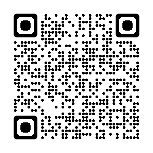 Hearings occur on Zoom. The Zoom link for your hearing will be posted three days before the hearing at. https://www.kingcounty.gov/courts/superior-court/civil.aspx  You can also access the link using the QR code below:PhoneThe phone number to appear at your hearing can be found at: https://www.kingcounty.gov/courts/superior-court/civil.aspx  If you do not have internet access, you can call the number in the “Trouble Connecting” box below to get the Zoom call-in number for your hearing.The phone number to appear at your hearing can be found at: https://www.kingcounty.gov/courts/superior-court/civil.aspx  If you do not have internet access, you can call the number in the “Trouble Connecting” box below to get the Zoom call-in number for your hearing.In Person  (Prior approval by judge required)Kent Cases:401 Fourth Avenue Room 2D
Kent, Washington 98032Seattle Cases:516 Third Avenue, Room C912
Seattle, Washington 98104Trouble Connecting? Kent Cases:    Call 206-477-2600Seattle cases: Call 206-477-1400Kent Cases:    Call 206-477-2600Seattle cases: Call 206-477-1400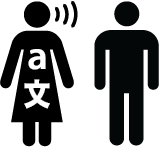 Ask for an interpreter, if needed.Call: For Kent:     (206) 477-2547                  For Seattle: (206) 477-1415 Or go to:https://blue.kingcounty.gov/courts/superiorcourt/interpreters/default.aspx 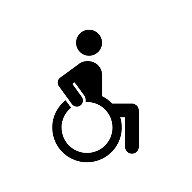 Ask for disability accommodation, if needed Call: (206) 477-5694 Or go to: https://kingcounty.gov/courts/superior-court/get-help/accommodation-requests.aspx Ask for an interpreter or accommodation as soon as you can. Do not wait until the hearing!Ask for an interpreter or accommodation as soon as you can. Do not wait until the hearing!Ask for an interpreter or accommodation as soon as you can. Do not wait until the hearing!Ask for an interpreter or accommodation as soon as you can. Do not wait until the hearing!